Grade 5: Scoring Rubric for a Non-fiction Report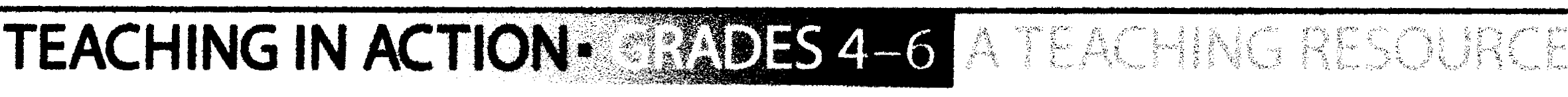 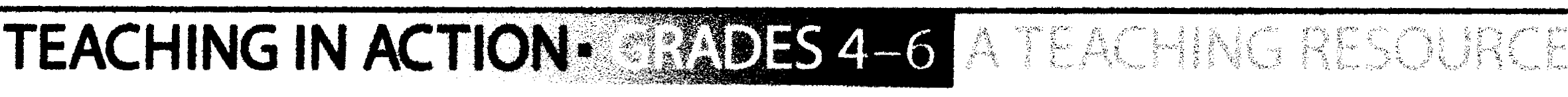 Source: NS D.O.E. CategoriesLevel> 1Level.2Level 3Level 4ReasoningThe student:The student:The student:The student:complexity of the ideas and connection to the topicuses only simple ideas, some of which are off-topicuses simple ideasthat usually support the topicuses developed ideas that support the topicuses well developedideas that support the topic effectivelyunderstanding of the topicshows limited under- standing of the topicshows some evidence of understandingthe topicshows a general understanding of the topicshows a thorough understanding of the topichas a conclusion that is unclearhas a conclusion that is not entirely clearhas a clear conclusion that summarizes some of the ideas presentedhas a clear conclusion that summarizes all the ideas presentednumber and relevance of supportingfacts and details (research sources)based the report only on personal knowledgeappears to have based the report mostly on a single sourceused information based on both personal knowledge and other sourcesappears to have used information from a variety of sources effectivelyCommunicationIn the student's report:In the student's report:In the student's report:In the student's report:purpose (to write a report)the topic is unclear and is describedwith limited detail and accuracythe topic is identified and described with some detailand accuracythe topic is clearly identified and described with good detailand accuracythe topic is clearly identified and thoroughly and accurately describedvoice (appeal to the reader through content, style, or vocabulary)there is little evidence of the writer's voicethere is some evidence of the writer's voice and some attempt to interest the readerthe writer's voice is clearly evidentthe writer's voice is clear and engages the reader's interestword use and vocabularyonly basic and unclear vocabulary is usedthe vocabulary used is limited but clearthe vocabulary clearly conveys the meaning of the writerthe vocabulary is extensive, clear, creative, and descriptivesentencevarietystructure,type, length)there is little variety in the sentencesthere is some variety in the sentencesthere is good variety in the sentencesthere is extensive variety of sentences used effectivelyOrganizationThe student's report:The student's report:The student's report:The student's report:overall structure (beginning, middle, end, links)has no clear beginning, middle, or endhas a beginning, a middle, and an end that are somewhat linkedhas a clear beginning, middle, and end with paragraphs linked to the main topic and an end that is linked with the beginningflows logically and sequentially with paragraphs that build to a conclusionparagraph structurecontains ideas and details that are un- connected, with no paragraph structureincludes ideas and details that are somewhat connected within the paragraphhas paragraphs that each contain similar or linked ideas and supporting detailshas paragraphs that each contain ideas and supporting details that are logically linkedConventionsIn the student's report:In the student's report:In the student's report:In the student's report:grammar, spelling, punctuationseveral major errors or omissionsthere are several minor errors or omissionsthere are only afew minor errors or omissionspractically no errors or omissionsvisual presentation (e.g.,indentations, spacing, margins, title)few aspects of the expected visual presentation are evidentsome aspects of the expected visual presentation are evidentmost aspects of the visual presentation are evidentall aspects of the visual presentation are evident